SILLABUSZA TANTÁRGYBÓL"ANYAGTUDOMÁNY"                                   TANÁR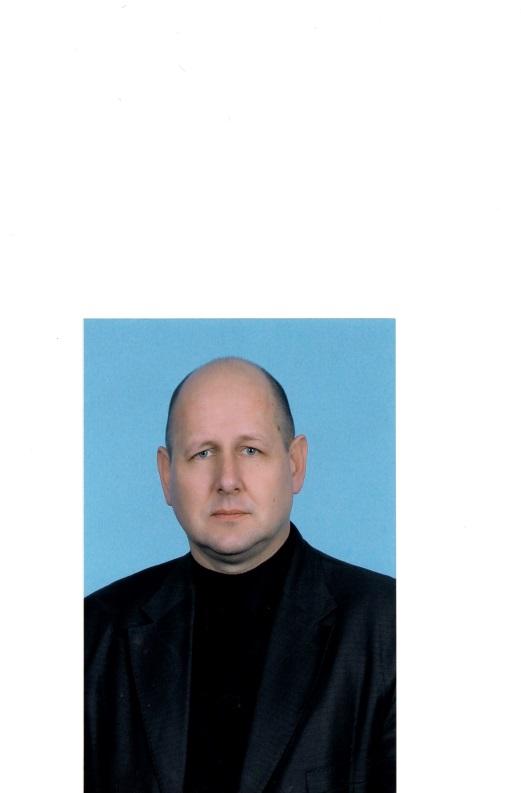 Műszaki tudományok doktora, a Matematika és Informatika Tanszék professzora, Ukrajna Tisztelt Feltalálója, a Magyar Tudományos Akadémiának köztestületi tagja. 30 éves tapasztalattal rendelkező tanár, több mint 470 tudományos és oktatási munka, tankönyv, kézikönyv és monográfia szerzője.A II. Rákóczi Ferenc Kárpátaljai Magyar Főiskolán és az Ungvári Nemzeti Egyetemen különböző években az "Optimalizálási módszerek és modellek", a "Tudományos kutatás alapjai" és más tantárgyakat tanított MSc hallgatók számára.Kutatási érdeklődés: anyagtudomány, az ipari vállalkozástervezés matematikai modelljei, a modellezés elméleti és módszertani vonatkozásai, a kutatás tervezésének, új oktatási és tanulási információs technológiák, a munkavédelem alapjai stb.II. Rákóczi Ferenc Kárpátaljai Magyar FőiskolaTantárgyleírásZsiguc GyörgyE-mail:  zsiguc.gyorgy@kmf.org.uaKépzési szintBScMScTagozatNappaliLevelezőTanév/félév2021-2022A tantárgy címeAnyagtudományTanszékMatematika és InformatikaKépzési programA tantárgy típusa, kreditértéke, óraszáma (előadás/szeminárium/önálló munka)Típus (kötelező vagy választható): választhatóKreditérték: 4Előadás: 20 Szeminárium/gyakorlat: 10Tárgyfelelős oktató(k) (név, tudományos fokozat, tudományos cím, e-mail cím)Zsiguc GyörgyE-mail:  zsiguc.gyorgy@kmf.org.uaA tantárgy előkövetelményeiA tantárgy általános ismertetése, célja, várható eredményei, főbb témaköreiA tantárgy általános ismertetéseA kurzus keretein belül bemutatásra kerülnek bizonyos anyagtípusok szerkezetének alapjai, viselkedésük hőkezelés során, valamint különböző anyagok tulajdonságait.Az "Anyagtudomány" célja és célkitűzései az ismeretek megszerzése az anyagok szerkezetének alapjairól, viselkedésükről a hőkezelés folyamatáról és a műanyag deformációról, valamint a különböző anyagok tulajdonságairól és céljairól. A fémes és nemfémes anyagok természetének ismerete a leghatékonyabb felhasználás érdekében.A tantárgy ismerete lehetővé teszi az anyagok ellenőrzésének és tesztelésének módszereinek alkalmazását;A tanfolyam formátuma – előadások, gyakorlati órák és konzultációk a témák jobb megértése érdekében.Tanulási eredmények:a tantárgy tanulmányozása eredményeként a hallgatók képesek lesznek: alkalmazni progresszív terveket, gyártási technológiákat, termékek előállítási módszereit;alkalmazni anyagvizsgálati módszereket; tervezni technológiai módszerek kidolgozását a termékek tulajdonságainak és minőségének befolyásolására.A tantárgy teljesítésének és értékelésének feltételeiA tantárgy beszámolóval zárul.A képzésben résztvevő hallgatók tanulmányi eredményei az adott tárgyból kredit alapú moduláris rendszerben kerül osztályozásra az alábbi táblázat alapján.A tanulmányi eredmények mérésére, általában, a következő módszerekkel történik: - szóbeli (egyéni feladatok, frontális felelés); - írásbeli (egyéni házi feladat, modulzáró dolgozat; önértékelés)A tantárggyal kapcsolatos egyéb tudnivalók, követelményekSzerzői jogok megőrzésének biztosításAz írásbeli munkákat (szakdolgozat diplomamunka) plágium ellenőrző rendszerrel vizsgáljuk; legalább 80% saját munka esetén tekinthető sikeresnek. Bármiféle másolás évközi vagy félév végi kontrol esetén is szigorúan tilos. Nem megengedett eszközök használata (pl. mobil telefonok) évközi vagy félévvégi kontrol esetén is szigorúan tilos. Положення про академічну доброчесність в ЗУІ  Положення про систему внутрішнього забезпечення якості освіти в ЗУІA tantárgy oktatása a módszertani támogatás következő elemein alapul:a tantárgy tartalmát tükröző nyomtatott források;a tantárgy tartalmát tükröző elektronikus források,feladatgyűjtemények.multimédiás eszközökA tantárgy alapvető irodalma és digitális segédanyagok 